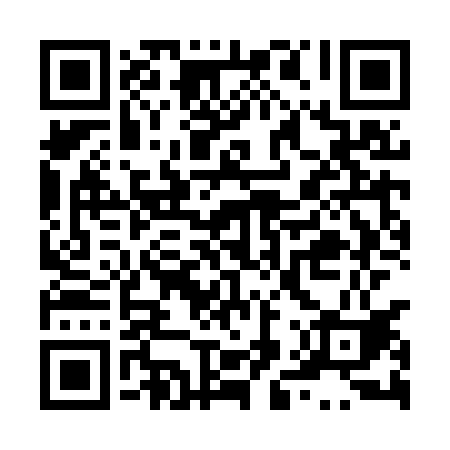 Prayer times for Wola Kuczkowska, PolandMon 1 Apr 2024 - Tue 30 Apr 2024High Latitude Method: Angle Based RulePrayer Calculation Method: Muslim World LeagueAsar Calculation Method: HanafiPrayer times provided by https://www.salahtimes.comDateDayFajrSunriseDhuhrAsrMaghribIsha1Mon4:206:1612:455:127:149:032Tue4:176:1412:445:137:169:053Wed4:146:1212:445:147:179:074Thu4:126:1012:445:167:199:105Fri4:096:0712:435:177:209:126Sat4:066:0512:435:187:229:147Sun4:036:0312:435:197:249:168Mon4:006:0112:435:207:259:189Tue3:585:5912:425:217:279:2110Wed3:555:5712:425:227:299:2311Thu3:525:5412:425:237:309:2512Fri3:495:5212:425:257:329:2713Sat3:465:5012:415:267:339:3014Sun3:435:4812:415:277:359:3215Mon3:405:4612:415:287:379:3416Tue3:375:4412:415:297:389:3717Wed3:345:4212:405:307:409:3918Thu3:315:4012:405:317:419:4219Fri3:285:3812:405:327:439:4420Sat3:255:3612:405:337:459:4721Sun3:225:3412:405:347:469:4922Mon3:195:3212:395:357:489:5223Tue3:165:3012:395:367:509:5424Wed3:135:2812:395:377:519:5725Thu3:105:2612:395:387:5310:0026Fri3:065:2412:395:397:5410:0227Sat3:035:2212:385:407:5610:0528Sun3:005:2012:385:417:5810:0829Mon2:575:1812:385:427:5910:1130Tue2:535:1612:385:438:0110:13